ΑΠΟΦΑΣΗΗ ΓΕΝΙΚΗ ΓΡΑΜΜΑΤΕΑΣ ΠΕΡΙΦΕΡΕΙΑΣ ΗΠΕΙΡΟΥΈχοντας υπόψη :Toν N. 3881/58 (Φ.Ε.Κ. 181 Α’ 1958) «Περί Έργων Εγγείων Βελτιώσεων και τα εκτελεστικά αυτού Β.Δ, όπως τροποποιήθηκε και ισχύει σήμερα. Τον Ν. 1558/85 (τεύχος 137Α’) «Κυβέρνηση και Κυβερνητικά Όργανα»Το άρθρο 4 του Ν. 2026/92 (τεύχος 43Α’) «Ρύθμιση θεμάτων οργάνωσης και προσωπικού της Δημόσιας Διοίκησης και άλλες διατάξεις»Την αριθμ. 393155/22-9-92 Κοινή απόφαση των Υπουργών Προεδρίας, Γεωργίας και Οικονομικών (τεύχος 579 Β’) «Περιορισμός συλλογικών οργάνων του Υπουργείου Γεωργίας» Τον Ν. 2503/97 (Φ.Ε.Κ. 107/ΤΑ/30-5-97) «Διοίκηση, οργάνωση, στελέχωση της Περιφέρειας, ρυθμίσεις θεμάτων για την Τοπική Αυτοδιοίκηση και άλλες διατάξεις» Το με αριθμ. 10395/28-3-2001 έγγραφο της Δ/νσης Αξιοποίησης Εγγειοβελτιωτικών Έργων και Μηχ. Εξοπλισμού Υπουργείου Γεωργίας, το οποίο αναφέρεται στη σύνθεση των μελών του Π.Γ.Σ.Ε.Ε.Την με αρ. 719/2000 Γνωμοδότηση του Νομικού Συμβουλίου του Κράτους (Τμήμα Ε΄), σχετικά με την σύνθεση του Π.Γ.Σ.Ε. Έργων.Την με αριθμ. οικ. 1196/30-03-2009 απόφασή μας, με την οποία συγκροτήθηκε το Περιφερειακό Γνωμοδοτικό Συμβούλιο Εγγειοβελτιωτικών  Έργων Περιφέρειας Ηπείρου, η θητεία του οποίου λήγει την 31-12-2010.Τις με αρ. 46735/2400/13-07-2010, 51274/2605/03-08-2010 και 47600/2432/02-08-2010 αποφάσεις μας με τις οποίες ορίσθηκαν αντίστοιχα οι προϊστάμενοι των Δ/νσεων Δημοσίων Έργων Περιφ. Ηπείρου, Γεωργικής Ανάπτυξης Περιφ. Ηπείρου και Σχεδιασμού & Ανάπτυξης Περιφ. Ηπείρου.ΑΠΟΦΑΣΙΖΟΥΜΕΣυγκροτούμε το Περιφερειακό Γνωμοδοτικό Συμβούλιο Εγγειοβελτιωτικών Έργων της Περιφέρειας Ηπείρου, που θα γνωμοδοτεί για θέματα αρμοδιότητας του Τμήματος Εγγείων Βελτιώσεων της Δ/νσης Δημοσίων Έργων Περιφέρειας Ηπείρου, όπως προκύπτει από την ισχύουσα Νομοθεσία (Ν.Δ. 3881/58, όπως ισχύει σήμερα), αποτελούμενο από τα εξής μέλη:Α. 	Γεώργιο Σταμουλάκη, Προϊστάμενο της Δ/νσης Δημοσίων Έργων της Περιφέρειας Ηπείρου, με αναπληρωτή τον νόμιμο αναπληρωτή του.Β. Ξενοφώντα Μαρκαντωνάτο, Προϊστάμενο της Δ/νσης Γεωργικής Ανάπτυξης της Περιφέρειας Ηπείρου, με αναπληρωτή τον νόμιμο αναπληρωτή του.Γ. 	Ιωάννη Λάμπρου, Προϊστάμενο της Δ/νσης Σχεδιασμού & Ανάπτυξης της Περιφέρειας Ηπείρου, με αναπληρωτή τον νόμιμο αναπληρωτή του.Δ.	Λάζαρο Κόκκαλη, Προϊστάμενο της Δ/νσης Ελέγχου Κατασκευής Έργων της Περιφέρειας Ηπείρου, με αναπληρωτή τον νόμιμο αναπληρωτή του.Ε.	Καλλιόπη Αλεξίου, Προϊστάμενη του Τμήματος Εγγείων Βελτιώσεων της Δ.Δ.Ε./Π.Η., ως Εισηγητή των θεμάτων που εισέρχονται για γνωμοδότηση στο Π.Γ.Σ.Ε.Ε., με αναπληρωτή της, τον Στέφανο Λαζάκη, Γεωπόνο, υπάλληλο του Τμήματος Εγγείων Βελτιώσεων της Δ.Δ.Ε./Π.Η.Ορίζουμε Πρόεδρο από τα μέλη του Συμβουλίου τον Γεώργιο Σταμουλάκη, Προϊστάμενο της Δ/νσης Δημοσίων Έργων της Περιφέρειας Ηπείρου, με αναπληρωτή του τον Ξενοφώντα Μαρκαντωνάτο, Προϊστάμενο της Δ/νσης Γεωργικής Ανάπτυξης της Περιφέρειας Ηπείρου.Γραμματέα του Συμβουλίου ορίζουμε τον Αθανάσιο Ράτσικα, Εργοδηγό του Τμήματος Εγγείων Βελτιώσεων της Δ.Δ.Ε./Π.Η., με αναπληρωτή του τον Γεώργιο Στάμο, Εργοδηγό της Δ.Δ.Ε Περιφέρειας Ηπείρου.Η θητεία του Συμβουλίου λήγει την 31η Δεκεμβρίου 2011.Η παρούσα απόφαση να κοινοποιηθεί στα οριζόμενα μέλη με μέριμνα της Δ/νσης Δημοσίων Έργων της Περιφέρειας.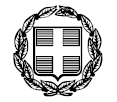 ΑΝΑΡΤΗΤΕΟ ΣΤΟ ΔΙΑΔΙΚΤΥΟΕΛΛΗΝΙΚΗ ΔΗΜΟΚΡΑΤΙΑΠΕΡΙΦΕΡΕΙΑ ΗΠΕΙΡΟΥΓΕΝΙΚΗ  ΔΙΕΥΘΥΝΣΗ  ΠΕΡΙΦΕΡΕΙΑΣΔ/ΝΣΗ ΔΗΜΟΣΙΩΝ ΕΡΓΩΝΤΜΗΜΑ: ΕΓΓΕΙΩΝ ΒΕΛΤΙΩΣΕΩΝΤαχ. Διεύθυνση : 5ο χιλμ. Ε.Ο. Ιωαννίνων – ΚοζάνηςΤαχ. Κώδικας    : 454 45 ΙΩΑΝΝΙΝΑΠληροφορίες     : Καλλιόπη ΑλεξίουΤηλ.                   : (26510) 90236FAX                   : (26510) 60959Ιστοσελίδα        : http://www.epirus.gov.grEmail                : ddeph@epirus.gov.gr		Ιωάννινα, 2 Νοεμβρίου 2010		Αριθ. Πρωτ.: οικ. 2613ΘΕΜΑ:Συγκρότηση Περιφερειακού Γνωμοδοτικού Συμβουλίου Εγγειοβελτιωτικών Έργων Περιφέρειας Ηπείρου.Κοινοποίηση:Υπουργείο Αγροτικής Ανάπτυξης  και ΤροφίμωνΔ/νση Αξιοποίησης Εγγειοβελτιωτικών Έργων και Μηχ. ΕξοπλισμούΤμήμα Α’Σεράφη και Λιοσίων 21010445  ΑΘΗΝΑΜέλη του ΣυμβουλίουΕΔΡΕΣ ΤΟΥΣΗ ΓΕΝΙΚΗ ΓΡΑΜΜΑΤΕΑΣΠΕΡΙΦΕΡΕΙΑΣ ΗΠΕΙΡΟΥΔΗΜΗΤΡΑ ΓΕΩΡΓΑΚΟΠΟΥΛΟΥ - ΜΠΑΣΤΑΕσωτερική διανομή:α) Χρονολογικό Αρχείοβ) Τμήμα  Ε.Β. (Φ1)γ) Φάκελος Συμβουλίου